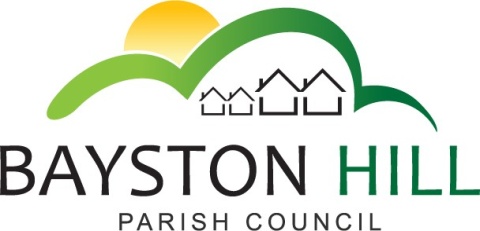 				    ‘protecting and improving the quality of life				              for all Bayston Hill residents’Clerk to the Council/RFO: Caroline HigginsChairman: Cllr Fred JonesParish Office  Lyth Hill Road                                                                            Bayston Hill                                                                            Shrewsbury                                                                                               Telephone/Fax: 01743 874651E-mail: baystonhillpc@hotmail.com                                     www.shrop.net/baystonhillCommittee Members:  Cllrs Clarke (Chairman), Mrs Whittall (Vice Chairman), Cllr Mrs Lewis, Parkhurst, Keel, Gordon and Breeze.You are summoned to attend an Amenities Committee meeting on Monday 26 September 2016 at 7.30 pm in the Memorial Hall.Caroline HigginsCaroline Higgins			`					20 September 2016 Clerk to the CouncilAGENDAA48.16	TO RECEIVE APOLOGIES AND REASONS FOR ABSENCEA49.16	DECLARATION OF INTEREST - Disclosure of any disclosable pecuniary interest in a matter to be discussed at the meeting and which is not included in the register of interests.  Members are reminded that they are required to leave the room during the discussion and voting on matters in which they have a disclosable pecuniary interest, whether or not the interest is entered in the register of members’ interests maintained by the Monitoring Officer.A50.16	PUBLIC SPEAKING/QUESTIONS AT COUNCIL MEETINGS – To allow members of the public the opportunity to speak on an item listed on the Agenda up to a maximum of 3 minutes.A51.16	MINUTES - To approve and sign off the minutes of the Amenities Committee meeting held on Monday 25 July 2016.A52.16	MATTERS ARISING – To receive a report from the Clerk on matters arising from the meeting held on 25 July 2016 and expenditure on revenue items under £500, approved in accordance with Financial Regulation 4.1.A53.16 	PARRS POOL – To note a list of contractors invited to provide an expression of interest and any responses received. To approve a revised specification and consider phasing the project or dividing the work between specialist contractors, if it is deemed appropriate and cost effective to do so.A54.16	ONGOING PROJECTS – To review ongoing projects.DefibrillatorLong Meadow Play ParkThe CommonSensory GardensPlanters on The ParadeA55.16	CORRESPONDENCE – To review and discuss any letters received that relate to Amenities.A56.16	PAYMENTS – To approve and sign all paymentsA57.16	EXCLUSION OF THE PRESS AND PUBLIC - To pass resolution to exclude the public under Public Bodies (Admission to Meetings) Act 1960, so as to discuss the following confidential matters. A58.16	CONFIDENTIAL MINUTES – NoneA59.16	CONFIDENTIAL MATTERS ARISING – NoneA60.16	SHORTLISTING OF TENDERERS – To note and consider any expressions of interest received relating to Parrs Pool Regeneration and select a shortlist of contractors to invite to tender using the approved specification.A61.16	CONFIDENTIAL QUOTATIONS – To consider any quotations relating to ongoing projects